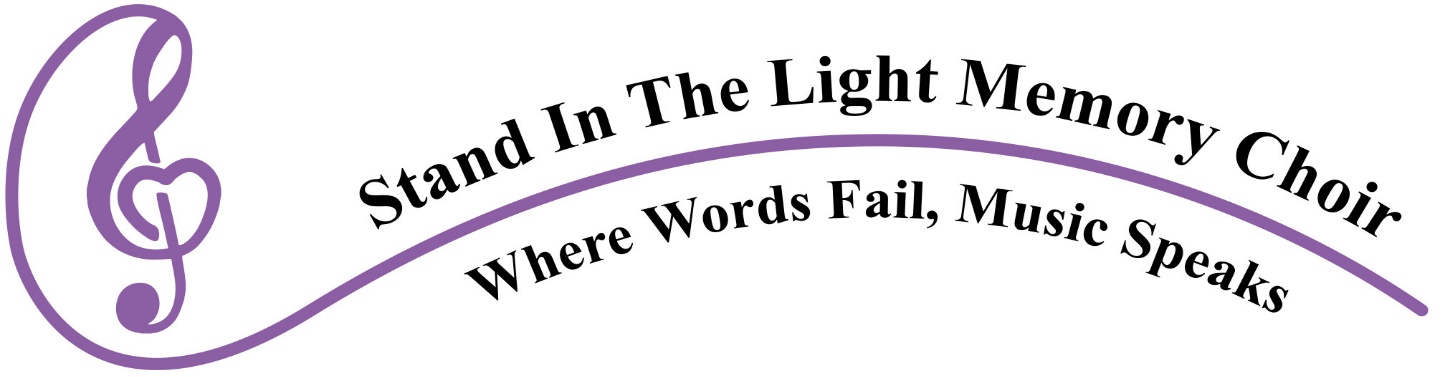 The Stand in the Light Memory Choir uses the power of singing to move people with memory loss and their care partners to rediscover themselves, make new friends, laugh together, and contribute to their community.Board of Directors Job DescriptionAttend board meetingsBe on at least one committeeAssist in fundraising efforts through contributions, identifying possible donors, securing sponsorships and helping to write grantsSupport the mission statement of “Stand in the Light Memory Choir”Represent the organization well to the publicRemain in board position for entire 2 year termAssist with development of yearly recruitment processAssist with public performances and other Board activities when neededKnowledge of 501(c)(3) organization (not necessary, but highly recommended)Basic computer literacyIf interested, contact standinthelightchoir@gmail.com